7-ма учебна седмица		Домашна работа - 3 класПряко и преносно значение на думитеВсички думи, които използваме в речта означават нещо.                                               Ако думите имат едно значение, те са еднозначни (вода ).                                                Ако думите имат повече от едно значение, те са многозначни (син).                                      В повечето случаи използваме думите в прякото им значение (златен пръстен).                                                                                                                                             Понякога пренасяме значението на дадена дума  върху друга, за да подсилим изказването (златни ръце, златно сърце.). Тогава използваме думите в преносното им значение.  Моля, направете упражнения 5, 6 и 7 на стр. 17 от Тетрадка № 1.Моля, прочетете гладко приказката „Златната тиква” от Братя Грим на стр.24 от Читанката.ВАКАНЦИЯ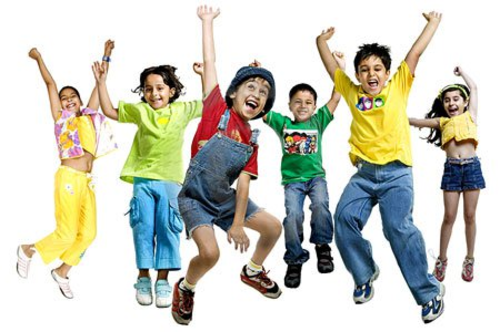 Напомняме Ви, че следващата неделя (30 октомври 2022) е неучебна.Весела ваканция!                                                                                                  Домашна работа по Човекът и обществото- 3 клас Кога и от кого е създадена България?  ............................................................................................................................................................................................................................................................Кои са основните символи на България?  ............................................................................................................................................................................................................................................................................................................................................................................................С кои държави граничи България?.........................................................................................................................................................................................................................................................................................................................................................................................................................................................................................................................Коя е столицата на България? В подножието на коя планина е разположена столицата ни и коя река минава през нея?.........................................................................................................................................................................................................................................................Кога България става член на Европейския съюз? ...............................................................................................................................................................Кои са символите на Европейския съюз? .................................................................................................................................................................................................................................................................................................Кога празнуваме деня на Европа? ......................................................България - част от Европейския съюзНа 1 януари 2007 година България стана член на голямото европейско семейство. В него влизат 28 страни и се присъединяват нови. Българските граждани са и граждани на Европейския съюз - могат да пътуват свободно, да живеят, да работят, да учат във всяка страна от съюза.Главните ценности в Обединена Европа са мирът,  зачитането на човешките права и опазване на околната среда.  Символите на Европейския съюз са: знамето с 12 звезди на син фон, химнът е „ Ода на радостта“ , написан от немския композитор Лудвиг ван Бетовен, а девизът е „ Единство в многообразието“. Единната валута е еврото € . Всяка година на 9 май празнуваме деня на Европа.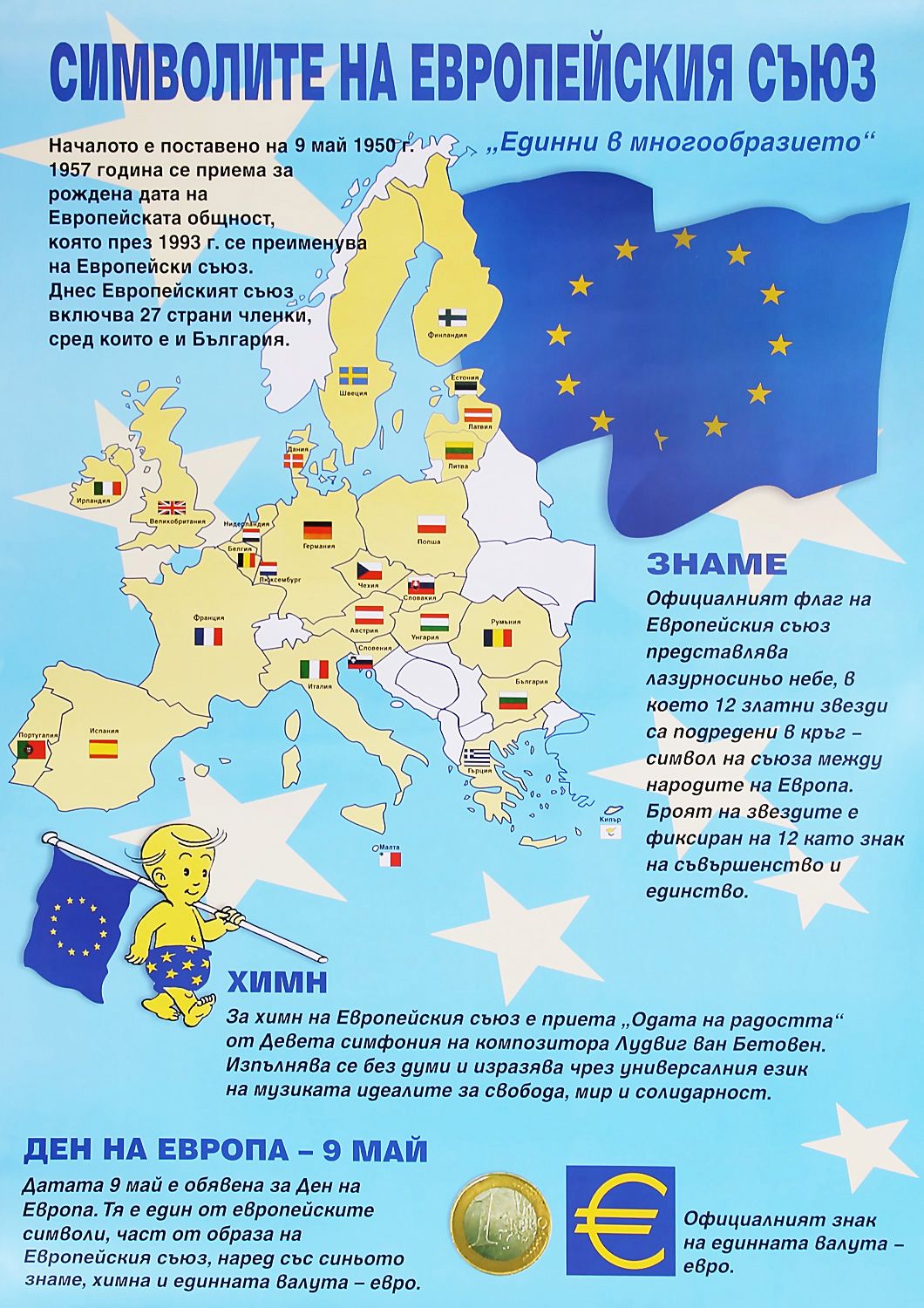 